28th September 2017Dear Parents\CarersWe hope that your child/children are settling well into their new classes. As a school we are always striving to improve and want to look at different ways that we may be able to communicate with parents in the future. We believe in open and honest communications and want to work with parents on how we can make it easier for two way communications between parents and the school. As such we are going to conduct a survey with parents on how we can move forward. This does not take away from the fact that we are available to meet and discuss matters in “person” ; this will be a means to enhance our communications, not restrict them. In conjunction with our new Governing body we have produced an electronic survey which we would encourage parents to participate in. Staff and school council will have laptops available for parents to complete this survey tomorrow morning during the “Year 6 Macmillan Coffee Morning” between 9.15am and 10.30am and also at the end of school. We will also be conducting these surveys next Monday, Tuesday and Wednesday both before and after school in the school entrance. We would like to thank you in advance for your cooperation.Yours sincerely,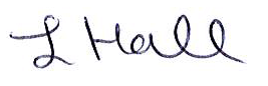 L HallHeadteacher